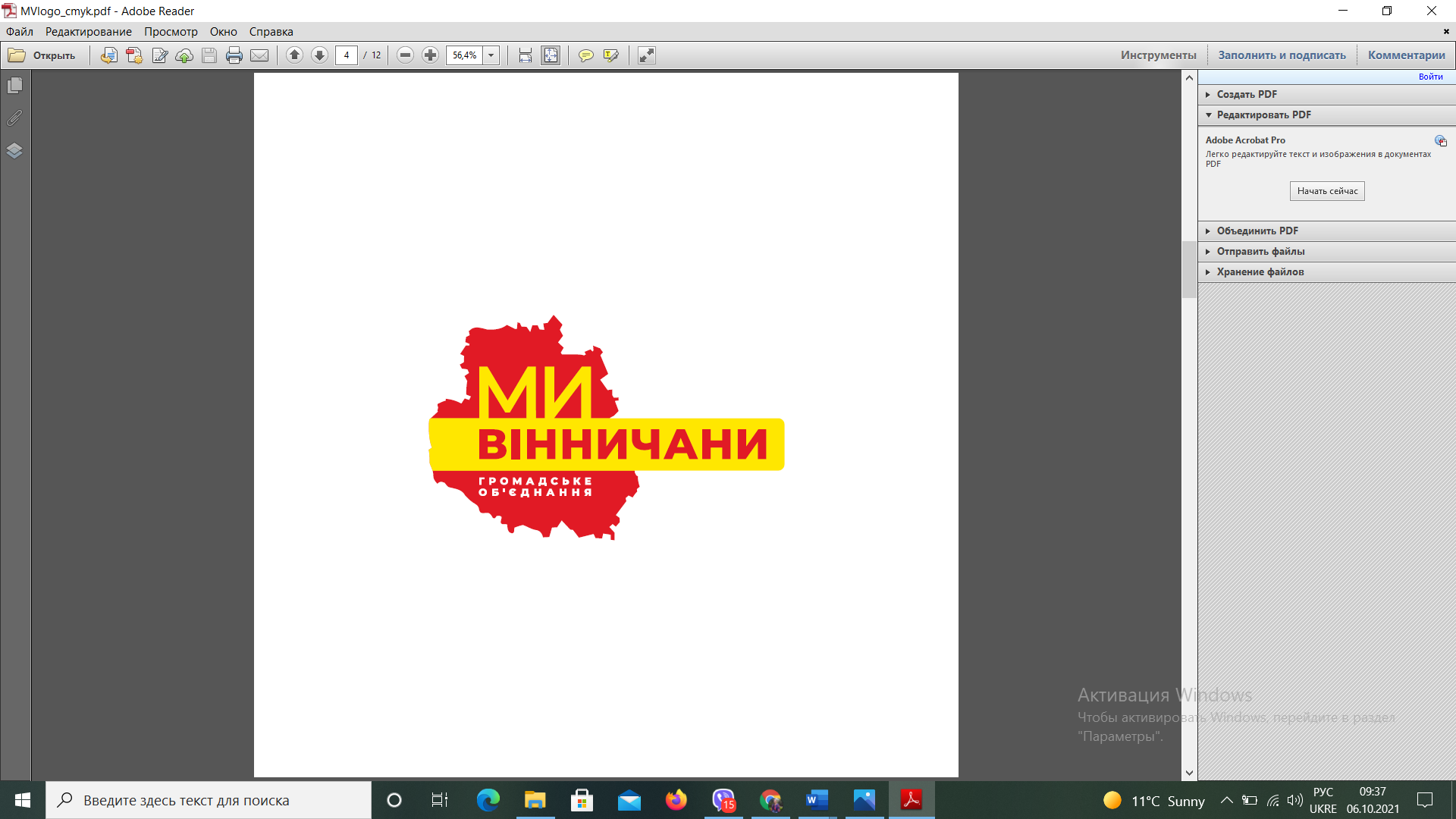 ПОЛОЖЕННЯпро конкурс міні-грантів «Професійне зростання» для медичних працівників, освітян, працівників соціальної сфери, культури та листонош. І. Загальні положення.Це Положення визначає порядок організації та проведення конкурсу, який спрямований на підсилення спроможностей гуманітарного сектору щодо особистісного професійного зростання (далі – Конкурс).Організатором конкурсу є Громадська організація «МИ-ВІННИЧАНИ», яка у співпраці з партнерами здійснює організаційно-методичне та фінансове забезпечення проведення конкурсу. Мета конкурсу – надання підтримки працівникам гуманітарного сектору в частині їх професійного розвитку та зростання. Цим проєктом ми також хочемо розвивати компетенції громадян з проєктного менеджменту, зокрема, підвищувати якість написання проєктів та оволодіння інструментами для залучення додаткових ресурсів.Географія конкурсу – Вінницька область.Тематика проекту – має бути спрямована на забезпечення професійного розвитку та зростання, створення комфортних та безпечних умов праці. Учасники конкурсу:Працівники закладів охорони здоров’я;Працівники освітніх закладів;Працівники закладів культури;Працівники закладів соціальної сфери;Працівники поштових відділень.Участь можливо взяти особисто, як працюючому спеціалісту за вказаними професіями, так і в команді, представляючи свій трудовий колектив закладу/організації.Фінансування за результатами конкурсу здійснюється шляхом перерахування коштів за умовами гранту відповідно рахунків від постачальників та інших підтвердних документів, наданих Грантоотримувачем.8.   Пріоритетні напрямки поданих заявок у форматі проєкту від учасників:- адаптація до мінливих умов робочого процесу в умовах війни;- посилення стресостійкості та вдосконалення особистого ресурсу;- підвищення кваліфікації, професійний саморозвиток;- покращення взаємодії з клієнтами/отримувачами послуг; - поліпшення умов праці та особистого робочого простору.У випадку, якщо проєкт передбачає придбання обладнання, має бути надано гарантійний лист від закладу, в якому працює заявник/ця, про готовність прийняти речі на баланс через акт приймання-передачі.ІІ. Умови конкурсу.Прийом  конкурсних  пропозицій  за цією грантовою програмою відбувається з 15.09.2023 року по 15.10.2023 року.Потенційні учасники мають заповнити аплікаційну форму заявки (Додаток 1 до Положення) та до 15.10.2023 року направити її скан-копію на електронну пошту vinsila2021@gmail.com  (з темою листа конкурс міні-грантів «Професійне зростання»)  або паперовий варіант поштового відправлення - на адресу: 22800, м. Вінниця, вул. Генерала Арабея, 3, оф 225. Проєктні заявки складаються українською мовою. Проєктні заявки, що будуть подані на іншу електронну адресу, або надіслані після вказаного терміну розглядатися не будуть. Організатори залишають за собою право звернутися до учасника конкурсу за уточнюючою інформацією щодо поданих заявок та необхідних документів для участі.Зворотній зв’язок буде надаватися лише тим учасникам, чиї заявки пройшли конкурсний відбір.Результати конкурсу будуть оголошені конкурсною комісією 01.11.2023 року шляхом розміщення інформації на офіційних веб-ресурсах ГО «МИ-ВІННИЧАНИ» та партнерів в мережі інтернет. Фонд конкурсу становить 1.700.000,00 (один мільйон сімсот тисяч) гривень. Розмір фінансування однієї ініціативи становить до 10.000,00 (десять тисяч) гривень. Одна особа може подавати одну і більше проєктних заявок. Бюджет ініціативи не передбачає власного внеску заявника. Критерії оцінки проєктівВідповідність проєкту пріоритетам конкурсу 30%;Практична спрямованість результатів проєкту 30%;Реалістичність виконання проєкту, наявність чіткого плану його реалізації, визначеність очікуваних результатів, чіткий, зрозумілий бюджет 30%;Наявність комунікаційної складової в проєкті, спроможність поширити інформацію про його результати на широкі кола громадськості 10%. Не розглядатимуться проекти:від осередків політичних партій, релігійних організацій, комерційних структур;бюджет яких перевищує суму 12 000 гривень;подані пізніше визначеного строку;подані не за спеціально визначеною аплікаційною формою.Не підтримуватимуться наступні витрати:адресна медична допомога окремо взятим особам;компенсація на діяльність, яка вже була виконана до початку проєкту.За додатковою інформацією та консультаціями звертайтесь e-mail: vinsila2021@gmail.com  Додаток 1 Аплікаційна форма заявки конкурсу міні-грантів «Професійне зростання»Заповнюючи та надсилаючи цей проєкт:виражаю свою згоду з умовами Конкурсу, що зазначені організатором та зобов’язуюсь виконувати Положення  про проведення конкурсу. надаю згоду на обробку моїх персональних даних.надаю згоду на публічне оголошення результатів конкурсу за моєї участі у ЗМІ та у мережі ІнтернетДата                                               Підпис                                                        ПІБ заявника№ п/пПерелік запитаньВідповідь1ПІБ 2Контактний номер телефону 3Електронна адреса4Назва громади, в якій проживає заявник5Назва установи, закладу, організації, де працює заявник6Посада заявника7Бюджет проєкту (вкажіть загальну суму заявки та деталізуйте на які цілі (товари/роботи/послуги) плануєте витратити кошти гранту) 8Актуальність проблеми, яку вирішує проєкт  (коротко опишіть проблему, на вирішення якої направлений проєкт та опишіть її актуальність)9Мета проєкту (чітко сформулюйте чого ви хочете досягти за допомогою проекту)10Терміни реалізації проекту (вкажіть дату початку та завершення проєкту)